Fish in a Tree Chapter 28 - 39 Notes Answer in complete sentences. That means begin sentences with a capital letter and end with a mark of punctuation!Conflict(s):Cite your favorite passage (1-2 sentences)  from chapters 28-39 AND explain why you chose it- I like it is not acceptable. (Put the author’s words in quotation marks and the page # at the end in parenthesis):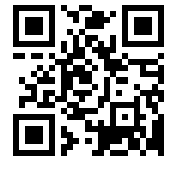 What is dyslexia?Dyslexia (pronounced: dis-LEK-see-uh) is a type of __________________  _____________________. A person with a learning disability has trouble processing _____________________ or ___________________. There are several kinds of learning disabilities; dyslexia is the term used when people have difficulty learning to _________, even though they are smart enough and are motivated to learn.Dyslexia is not a disease. It's a condition that you are ______________ with, and it often runs in___________________. People with dyslexia are not _________________ or lazy. Most have average or _____________________ intelligence, and they work very hard to overcome their learning problems.What Causes Dyslexia?Research has shown that dyslexia happens because of the way the ____________________ processes information. Pictures of the brain, have shown that when people with dyslexia ________________, they use ______________________ parts of the brain than people without dyslexia.What's It Like to Have Dyslexia?People with dyslexia may struggle in many ways.  List 5. ______________________________________________________________________________________________________________________________________________________________________________________________________________________________________________________________________________________________________________________________________________________________There is no single pattern of difficulty that affects all dyslexic people. A dyslexic person might have any of the following problems:She might see some letters as backwards or upside down; She might see text appearing to jump around on a page;She might not be able to tell the difference between letters that look similar in shape such as o and e and c ;She might not be able to tell the difference between letters that have similar shape but different orientation, such as b and p and d and q ;The letters might look all jumbled up and out of order;The letters and words might look all bunched together;The letters of some words might appear completely backwards, such as the word bird looking like drib ;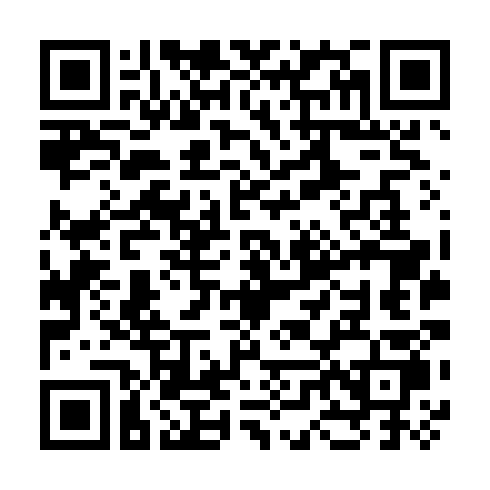 Tell an important event from each chapter.Ch. 28         Mr. Daniels asks Ally about her struggles with reading and writing and then asks her             		to play chess with him after school a couple of days a week.Ch. 29Ch. 30Ch. 31Ch. 32Ch. 33Ch. 34Ch. 35Ch. 36Ch. 37Ch. 38Ch. 39Short answer response with text evidenceThink – APE!!!A= answer the question or respond to the prompt.      (Remember to restate the question/prompt when  you answer it!)P = provide text evidence that supports your answer – don’t forget your sentence         	starter when providing text evidence!                                          E=  explain what the evidence means and how it proves or supports your response. This 	sentence should connect your evidence to your answer.  Be sure to completely 	explain the evidence even if it seems obvious! Write a response to the prompt below using the 3-step method above:How is chapter 29 a turning point for Ally?  Provide text evidence to support your answer. (Find turning point on your list of literary terms if you don’t know what it means)			____________________________________________     			_____________________________________________     			_____________________________________________			_____________________________________________      		_____________________________________________      		_____________________________________________     			 ____________________________________________			_____________________________________________     			_____________________________________________     		_____________________________________________                               _____________________________________________One conflict in chapters 28 - 39 isAnother conflict in chapters 28 - 39 is